Международный центр творческого развития «Арт-Птица»Свидетельство о регистрации СМИ ЭЛ № ФС 77 – 78798 выдано Федеральной службой по надзору в сфере связи, информационных технологий и массовых коммуникаций «Роскомнадзор»адрес: город Тобольск; сайт: www.art-ptica.ru; эл.почта: ap.konkurs@yandex.ru Протокол:Международный художественный конкурс среди пейзажистов «Душа Родного края», посвященный 190-летию со дня рождения Ивана Ивановича Шишкина – русского художника-пейзажиста, живописца, рисовальщика и гравёра-аквафортиста (25 января)02.02.2022                                                                                                                        Г. Тобольск Организатор конкурса: СМИ «Международный центр творческого развития «Арт Птица» (Свидетельство о регистрации ЭЛ № ФС 77 – 78798).Место проведения конкурса: интернет–портал «Арт Птица»: https://www.art-ptica.ru/Состав Жюри:Председатель: Коробчинская П.И., организатор конкурсных проектов СМИ «Арт Птица», искусствовед, преподаватель высшей квалификационной категории, Член Международного Союза педагогов-художников, Член Профессионального союза художников России, Член Евразийского художественного союза и Международного музейного фонда.Члены жюри: Монич Е.И., учредитель, главный редактор СМИ «Арт Птица», г. Тобольск;Панова Е.А., кандидат педагогических наук, Член Международного союза педагогов-художников, Член Международного художественного фонда, преподаватель высшей квалификационной категории МУДО ДШИ им. Е.М. Стомпелева г. Ярославль;Инчина Е.М. преподаватель художественных дисциплин высшей квалификационной категории МАОДО «ДШИ имени А.В.Ливна» г. Нижневартовск,  п. Излучинск; Куренкова А.М., преподаватель высшей квалификационной категории ГБУ ДО Свердловской области «Ревдинская детская художественная школа»Кузнецова О.А., преподаватель высшей квалификационной категории МАУ ДО «ДШИ имени А.А.Алябьева» города Тобольска;Мищенко Е. А.,  Педагог ГБОУ ДО ЦЭВДКарлашова С. А., Воспитатель МБДОУ детский сад «Ласточка» посёлок Двуречье, Ростовская областьОлизаренко Ю. В., учитель МБОУ «Гимназия п.Нижний Куранах» Алданский районЛегоцкая В.С., Почетный работник ОО, учитель русского языка и литературы г. БрянскЗарегистрировано 185 работ. Список победителей конкурса: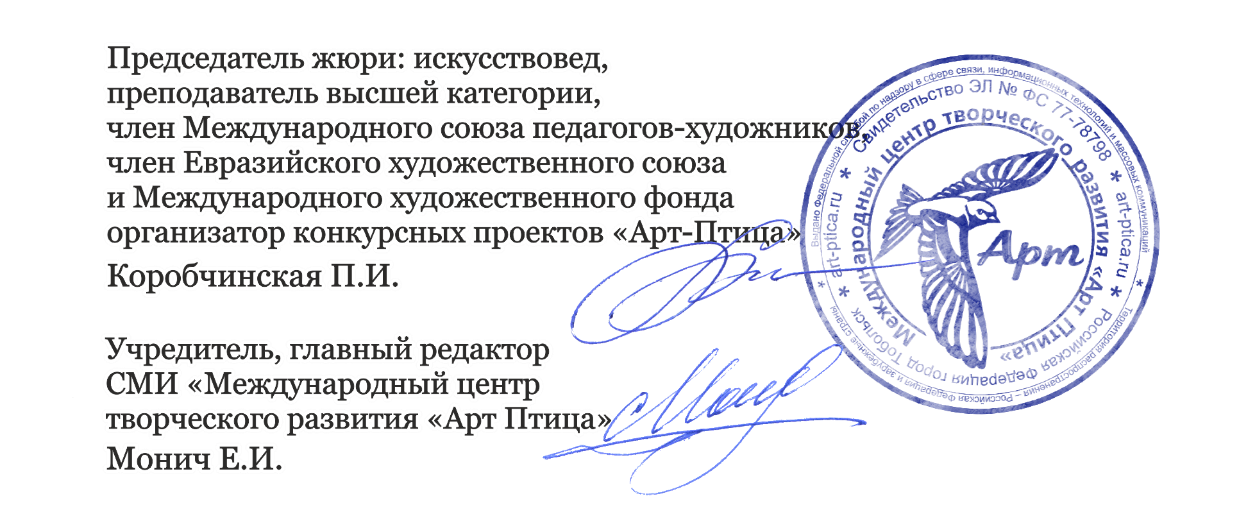 №ФИ участника, возраст Название работыКуратор, учреждениеМесто Живописный пейзажЖивописный пейзажЖивописный пейзажЖивописный пейзаж3-4 года3-4 года3-4 года3-4 годаАжермачева Мария, 4 гГородской пейзаж. Якиманка. МоскваДИПЛОМ ЗА I МЕСТОПаздникова Ангелина, 4 годаУральский лес 	МА ДОУ № 6 Свердловская область, город КраснотурьинскДИПЛОМ ЗА I МЕСТО5-6 лет5-6 лет5-6 лет5-6 летАжермачева Анна, 6 летНа карьере летомДИПЛОМ ЗА I МЕСТОАндреев Вадим, 6 летЗимний вечер 	Педагог дополнительного образования по ИЗО Агаркова Наталья Николаевна 	МБДОУ ЦРР детский сад №23, г. ОрёлДИПЛОМ ЛАУРЕАТА II СТЕПЕНИБогомазова Ксения, 6 летЗима 	Агаркова Наталья Николаевна 	МБДОУ ЦРР детский сад №23, г. ОрёлДИПЛОМ ЛАУРЕАТА I СТЕПЕНИВолынцев Елисей, 6 лет«На берегу моря»ДИПЛОМ ЛАУРЕАТА III СТЕПЕНИГубарькова София, 6 летЗайчик прячется в лесу 	Педагог д. о. Макареева Елена Викторовна 	МБУДО «ДОМ ДЕТСКОГО ТВОРЧЕСТВАПООЩРИТЕЛЬНЫЙ ДИПЛОМ  Котова Анна, 6 летСиничкин день 	Педагог дополнительного образования по ИЗО Агаркова Наталья Николаевна 	МБДОУ ЦРР детский сад №23, г. ОрёлДИПЛОМ ЗА I МЕСТОПрилукова Диана, 6 летМой дом 	Педагог д.о. Макареева Елена Викторовна 	МБУДО «ДОМ ДЕТСКОГО ТВОРЧЕСТВА»ДИПЛОМ ЗА III МЕСТОСкороходов Арсений, 5 летЛюбимая деревня 	Преподаватель Скороходова Наталья Сергеевна 	Творческая мастерская «Образ» при Спасском храме пос. АндреевкаДИПЛОМ ЗА I МЕСТОСоколова Анна 5 летЛетний день на реке 	Преподаватель Абакаров Эльдар МурадбековичДИПЛОМ ЛАУРЕАТА I СТЕПЕНИ7-8 лет7-8 лет7-8 лет7-8 летАнпилова Анастасия, 8 лет«Красота русской природы»Классный руководительРазгуляева Елена ВладимировнаГБОУ СО «ЕШИ № 6»город ЕкатеринбургДИПЛОМ ЛАУРЕАТА II СТЕПЕНИАралбаева Гузель Исламовна, 8 летГородской пейзаж. «На прогулке».Преподаватель: Мамбетова Рамиля Халимовна,МАУ ДО «Акъярская детская школа искусств им. Ю.Исянбаева»ДИПЛОМ ЗА I МЕСТОБайгускарова Резеда Айратовна, 8 летСельский пейзаж. «В гостях у бабушки»Преподаватель: Мамбетова Рамиля Халимовна,МАУ ДО «Акъярская детская школа искусств им. Ю.Исянбаева»ДИПЛОМ ЗА I МЕСТОБизюлева Кристина, 8 лет«Сельский пейзаж»,Преподаватель Жигалкина Диана Вячеславовна,ГБУ Досуговый центр Богородское, г. МоскваДИПЛОМ ЛАУРЕАТА I СТЕПЕНИГалина Лейла Руслановна, 8 летЗимний пейзаж. «Катание на коньках»Преподаватель: Мамбетова Рамиля Халимовна,МАУ ДО «Акъярская детская школа искусств им. Ю.Исянбаева»ДИПЛОМ ЗА II МЕСТОГуенкова Варвара, 8 летОсенний пруд 	руководитель Заграфова Татьяна Станиславовна 	МБУ «Центр культуры и досуга» г.о. КрасногорскДИПЛОМ ЛАУРЕАТА I СТЕПЕНИДоброскокина Наталья, 8 лет«Красота родной сторонушки» 	преподаватель Лисянская Ирина Эдуардовна 	МБОУ ДО «Старостаничный ЦЭВД КР». Россия, Ростовская область, Каменский район, хутор Старая СтаницаДИПЛОМ ЛАУРЕАТА II СТЕПЕНИЕфимова Виктория, 7 летБелочка - красавица 	Педагог Рыгина Яна Витальевна 	МБОУ ДО « Детсео-юношеский центр « Творчество» г. ВладивостокДИПЛОМ ЗА I МЕСТОИскужина Зульфия Ильгизовна, 8 летГородской пейзаж. «Любимый город» Преподаватель: Мамбетова Рамиля Халимовна,МАУ ДО «Акъярская детская школа искусств им. Ю.Исянбаева»ДИПЛОМ ЗА III МЕСТОКравченко Мария, 7лет«Деревенская красота»Педагог Смирнова Клавдия ГеоргиевнаГБОУ СО «ЕШИ № 6»город ЕкатеринбургДИПЛОМ ЗА II МЕСТОЛабутин Алексей 8 летЗакат над Доном 	Педагог дополнительного образования Бабайцева Ирина Юрьевна 	МБУ ДО ЦДТ Ворошиловского района г. Ростова-на-ДонуДИПЛОМ ЛАУРЕАТА I СТЕПЕНИМандрик Таисия 8 летГолубые тени 	Нужнова Юлия Сегеевна 	МБУ ДО ДХШ г. ДмитроваДИПЛОМ ЛАУРЕАТА I СТЕПЕНИМедведева Агния,8 лет«Вечер в деревне» 	преподаватель Маматова Лариса Александровна 	МАУДО « Детская школа искусств г. Снежногорск»ДИПЛОМ ЛАУРЕАТА I СТЕПЕНИМитина Диана, 8летОсень 	Преподаватель Пермикина Светлана Борисовна 	МБОУ ДО ДХШ№14 имени А.А..ЛеоноваДИПЛОМ ЗА I МЕСТОНабиуллина ЛатифаФидановна, 8 лет«Мой любимый город»Преподаватель: Мамбетова Рамиля Халимовна,МАУ ДО «Акъярская детская школа искусств им. Ю.Исянбаева»ДИПЛОМ ЗА III МЕСТООчеретяная Ульяна, 8 лет«Ромашковое поле» 	преподаватель Лисянская Ирина Эдуардовна 	МБОУ ДО «Старостаничный ЦЭВД КР». Россия, Ростовская область, Каменский район, хутор Старая СтаницаДИПЛОМ ЛАУРЕАТА II СТЕПЕНИПетрова Ксения, 8 летГорные долины 	Педагог Сальникова Светлана Игоревна 	ИЗО студия «Малевичи» г. ТюмениДИПЛОМ ЛАУРЕАТА I СТЕПЕНИПолторак Елизавета 8 летОсеннее озеро 	Педагог дополнительного образования Бабайцева Ирина Юрьевна 	МБУ ДО ЦДТ Ворошиловского района г. Ростова-на-ДонуДИПЛОМ ЗА I МЕСТОСеребрякова Галина, 8 лет«Весна» 	преподаватель Лисянская Ирина Эдуардовна 	МБОУ ДО «Старостаничный ЦЭВД КР». Россия, Ростовская область, Каменский район, хутор Старая СтаницаДИПЛОМ ЛАУРЕАТА I СТЕПЕНИСкороходова Ксения Александровна, 7 летВесна души 	Преподаватель Скороходова Наталья Сергеевна 	Творческая мастерская «Образ» при Спасском храме пос. АндреевкаДИПЛОМ ЛАУРЕАТА II СТЕПЕНИХлонин Владислав, 8 лет«Широка страна моя родная»Классный руководительРазгуляева Елена ВладимировнаГБОУ СО «ЕШИ № 6»город ЕкатеринбургДИПЛОМ ЛАУРЕАТА I СТЕПЕНИШироков Всеволод, 8 лет«Россия – родина моя!»Классный руководительРазгуляева Елена ВладимировнаГБОУ СО «ЕШИ № 6»город ЕкатеринбургДИПЛОМ ЗА I МЕСТО9-10 лет9-10 лет9-10 лет9-10 летБаулина ЭмилияВековая ЕльДИПЛОМ ЗА III МЕСТОБыданов Даниил, 9летВ лучах заходящего солнца 	преподаватель Яковлева Ирина Анатольевна 	МБУ ДО «Станция юных техников» город МожгаДИПЛОМ ЛАУРЕАТА II СТЕПЕНИГазиева Захра ,10 лет« Лесные забавы»МБУДО ДШИ « Гармония» ,город  НовосибирскПреподаватель Сапрыгина Оксана АлександровнаДИПЛОМ ЛАУРЕАТА I СТЕПЕНИГазиева Лейла ,10 лет« Зима»МБУДО ДШИ « Гармония» ,город  НовосибирскПреподаватель Сапрыгина Оксана АлександровнаДИПЛОМ ЛАУРЕАТА I СТЕПЕНИГилазова Малика, 10 летпо мотивам картины И.И. Шишкина «Рожь» 	преподаватель Амирова Алёна Юрьевна 	МБУ ДО «Детская художественная школа №1 им. И.И. Шишкина ЕМР»ДИПЛОМ ЛАУРЕАТА I СТЕПЕНИГолубь Ксения, 9 летЗимний пейзаж 	педагог д/о Смирнова Светлана Юрьевна 	МБУДО ДТДиМ города БеловоДИПЛОМ ЗА I МЕСТОГурьянова Катрина, 10 летЗимние просторы 	учитель начальных классов Костенко Елена Михайловна 	ГБОУ Реабилитационный центр №76ДИПЛОМ ЛАУРЕАТА I СТЕПЕНИДрыкина Марина, 9 лет«Осень в багряном наряде» 	преподаватель Дуванская Анна Юрьевна 	МБОУ ДО «Старостаничный ЦЭВД КР». Россия, Ростовская область, Каменский район, хутор Старая СтаницаДИПЛОМ ЛАУРЕАТА I СТЕПЕНИКедрова Мария, 10 летВесна идет, весне дорогу! 	учитель начальных классов Костенко Елена Михайловна 	ГБОУ Реабилитационный центр №76ДИПЛОМ ЛАУРЕАТА II СТЕПЕНИКовинов Степан, 10 летАликаев камень 	педагог дополнительного образования Аршалуйсян Ольга Павловна 	МАУ ДО «Дворец творчества» ГО КрасноуфимскДИПЛОМ ЛАУРЕАТА I СТЕПЕНИКоннова Дарья, 10 летИллюстрация на стихи Ф. Тютчева «Чародейкою зимою околдован лес стоит», гуашь. 	преподаватель Андреева Анна Олеговна 	МКУДО «ДШИ» Локомотивный г.о. Челябинская областьДИПЛОМ ЛАУРЕАТА III СТЕПЕНИКузьмина Мария, 10 лет«ЗОЛОТАЯ ОСЕНЬ» 	руководитель Харишман Ирина Викторовна 	МКУК «Первомайское СКО» , с.Первомайское, Ставропольский край, Ипатовский районДИПЛОМ ЗА II МЕСТОМартиросян Ариана, 10 лет«У нас в станице» 	преподаватель Лисянская Ирина Эдуардовна 	МБОУ ДО «Старостаничный ЦЭВД КР». Россия, Ростовская область, Каменский район, хутор Старая СтаницаДИПЛОМ ЛАУРЕАТА II СТЕПЕНИМедведев Антон, 9 летУголок родного края 	учитель начальных классов Костенко Елена МихайловнаДИПЛОМ ЛАУРЕАТА III СТЕПЕНИПанин Глеб, 10 лет«Последний стог»Преподаватель Федорова Ольга ВячеславовнаМБУДО «ДМШ № 22»город СаратовДИПЛОМ ЛАУРЕАТА III СТЕПЕНИПермякова Кира, 10 летРодные просторы 	преподаватель Амирова Алёна Юрьевна 	МБУ ДО «Детская художественная школа №1 им. И.И. Шишкина ЕМР»ДИПЛОМ ЗА III МЕСТОПлешакова Злата, 10 лет«Лесное озерцо» 	преподаватель Дуванская Анна Юрьевна 	МБОУ ДО «Старостаничный ЦЭВД КР». Россия, Ростовская область, Каменский район, хутор Старая СтаницаДИПЛОМ ЛАУРЕАТА I СТЕПЕНИПодойников Егор 10 летЗимнее кружево 	Резникова Елена Евгеньевна 	МБУДО ДХШ г.ДмитроваДИПЛОМ ЗА III МЕСТОПухляков Елисей 9 летЗима в деревне 	Резникова Елена Евгеньевна 	МБУДО ДХШ г.ДмитроваДИПЛОМ ЗА I МЕСТОСвиридова Ангелина, 10 лет«Плывущие льдины» 	преподаватель Дуванская Анна Юрьевна 	МБОУ ДО «Старостаничный ЦЭВД КР». Россия, Ростовская область, Каменский район, хутор Старая СтаницаДИПЛОМ ЛАУРЕАТА II СТЕПЕНИСерикова Анастасия,10лет«Снеговик» МБУДО ДШИ «Гармония» ,город  Новосибирск «Преподаватель Сапрыгина Оксана АлександровнаДИПЛОМ ЗА I МЕСТОТкачева Маргарита, 10 лет«Мы приехали к морю!» 	преподаватель Лисянская Ирина Эдуардовна 	МБОУ ДО «Старостаничный ЦЭВД КР». Россия, Ростовская область, Каменский район, хутор Старая СтаницаДИПЛОМ ЛАУРЕАТА I СТЕПЕНИЧимитова Арюна,10 летЗимняя дорога к р.Онон 	преподаватель Ерилова Мария Михайловна 	МБУ ДО « Нижнецасучейская ДШИ»ДИПЛОМ ЗА I МЕСТОЧусов Семён, 10 летРодные просторы 	преподаватель Стихина Татьяна Сергеевна 	МБУ ДО «Н-Павловская ДШИ (филиал) Новоасбестовская ДШИ»ДИПЛОМ ЛАУРЕАТА II СТЕПЕНИШвец Михаил 9 летИ речка подо льдом блестит 	Резникова Елена Евгеньевна 	МБУДО ДХШ г.ДмитроваДИПЛОМ ЛАУРЕАТА II СТЕПЕНИЩегербаева Ульяна,10летВетренный день 	Преподаватель Пермикина Светлана Борисовна 	МБОУ ДО ДХШ№14 имени А.А..ЛеоноваДИПЛОМ ЗА I МЕСТО11-12 лет11-12 лет11-12 лет11-12 летАмирова Диана,11 летДуша родного города 	преподаватель Сапожникова София Рифкатовна 	МБУ ДО «Детская художественная школа №1 им. И.И. Шишкина ЕМР»ДИПЛОМ ЛАУРЕАТА III СТЕПЕНИАндреева Виктория ,12 лет« Деревня»МБУДО ДШИ « Гармония» ,город  НовосибирскПреподаватель Сапрыгина Оксана АлександровнаДИПЛОМ ЛАУРЕАТА III СТЕПЕНИБеспамятных Анастасия, 12 лет«Архитектура Невьянска» 	преподаватель Шавыркина Наталья Юрьевна 	Муниципальное бюджетное учреждение дополнительного образования «Неьянская детская художественная школа»ДИПЛОМ ЛАУРЕАТА II СТЕПЕНИБирюкова Маргарита ,12 лет« Родные торпинки»МБУДО ДШИ « Гармония» ,город  Новосибирск «Преподаватель Сапрыгина Оксана АлександровнаДИПЛОМ ЛАУРЕАТА III СТЕПЕНИБузунова София, 12 лет«Мой край» 	преподаватель Кузнецова Юлия Михайловна 	Муниципальное бюджетное учреждение дополнительного образования «Неьянская детская художественная школа»ДИПЛОМ ЛАУРЕАТА I СТЕПЕНИВеличко Ева 12 летВечерний пейзаж 	педагог дополнительного образования Виль Ольга Владимировна 	МБУДО ЦВР «Галактика» город НовосибирскДИПЛОМ ЗА II МЕСТОГайфуллина Алина 12 лет.Зимний лес 	Преподаватель Милюкова Галина Петровна 	Филиал МКОУ СОШ /26 р.п Кропачево Челябинская областьДИПЛОМ ЛАУРЕАТА I СТЕПЕНИГайфуллина Алина 12 лет.Осенний лес 	Преподаватель Милюкова Галина Петровна 	Филиал МКОУ СОШ /26 р.п Кропачево Челябинская областьДИПЛОМ ЛАУРЕАТА I СТЕПЕНИЕловик Полина, 11 лет.Иллюстрация на стихи С. Есенина «Заметает пурга белый путь», гуашь. 	преподаватель Андреева Анна Олеговна 	МКУДО «ДШИ» Локомотивный г.о. Челябинская областьДИПЛОМ ЛАУРЕАТА III СТЕПЕНИЕрегина Елена, 12 лет«г. Невьянск. Парк возле Дворца культуры» 	преподаватель Шавыркина Наталья Юрьевна 	Муниципальное бюджетное учреждение дополнительного образования «Неьянская детская художественная школа»ДИПЛОМ ЛАУРЕАТА I СТЕПЕНИЗарубина Александра,11летЗакат 	Преподаватель Пермикина Светлана Борисовна 	МБОУ ДО ДХШ№14 имени А.А..ЛеоноваДИПЛОМ ЛАУРЕАТА I СТЕПЕНИКобякова Алёна, 12 летТишина 	педагог д/о Смирнова Светлана Юрьевна 	МБУДО ДТДиМ города БеловоДИПЛОМ ЗА III МЕСТОКомарова Василиса, 12 летРодное село 	Преподаватель Скороходова Наталья Сергеевна 	Творческая мастерская «Образ» при Спасском храме пос. АндреевкаДИПЛОМ ЗА I МЕСТОКонцевая Ева, 12 летЗимние просторы 	руководитель Заграфова Татьяна Станиславовна 	МБУ «Центр культуры и досуга» г.о. КрасногорскДИПЛОМ ЗА II МЕСТОМолчанова Алина, 11 лет«Закат» 	преподаватель Лисянская Ирина Эдуардовна 	МБОУ ДО «Старостаничный ЦЭВД КР». Россия, Ростовская область, Каменский район, хутор Старая СтаницаДИПЛОМ ЛАУРЕАТА II СТЕПЕНИОжегова Дарья, 11 летДомик лесу. 	руководитель Васильева Юлия ВасильевнаДИПЛОМ ЗА I МЕСТООсипова Виктория, 12 лет«Дворец Культуры зимой» 	преподаватель Шавыркина Наталья Юрьевна 	Муниципальное бюджетное учреждение дополнительного образования «Неьянская детская художественная школа»ДИПЛОМ ЛАУРЕАТА III СТЕПЕНИПетрова Александра, 12 лет«Краски леса» 	преподаватель Журавлёва Ирина Александровна 	ИЗО-студия «На Московском»ДИПЛОМ ЛАУРЕАТА I СТЕПЕНИПоднозова Ангелина 11 летМой ромашковый край 	преподаватель Корнилова Ирина Юрьевна 	УДО Новоспасский ЦДТ р.п.Новоспасское Ульяновская областьДИПЛОМ ЛАУРЕАТА II СТЕПЕНИРевюк Анастасия, 12 летВ краю родном 	педагог дополнительного образования Виль Ольга Владимировна 	МБУДО ЦВР «Галактика» город НовосибирскДИПЛОМ ЗА I МЕСТОСгонова Антонина, 11 летНа рассвете 	Преподаватель Скороходова Наталья Сергеевна 	Творческая мастерская «Образ» при Спасском храме пос. АндреевкаДИПЛОМ ЗА III МЕСТОСкороходов Иван, 11 летВозвращаясь на Родину 	Преподаватель Скороходова Наталья Сергеевна 	Творческая мастерская «Образ» при Спасском храме пос. АндреевкаДИПЛОМ ЗА II МЕСТОСтараданова Светослава, 12 лет«Вечерний Невьянск» 	преподаватель Шавыркина Наталья Юрьевна 	Муниципальное бюджетное учреждение дополнительного образования «Неьянская детская художественная школа»ДИПЛОМ ЛАУРЕАТА III СТЕПЕНИСульженко Евгения, 11 лет«Жаркий июль» 	преподаватель Дуванская Анна Юрьевна 	МБОУ ДО «Старостаничный ЦЭВД КР». Россия, Ростовская область, Каменский район, хутор Старая СтаницаДИПЛОМ ЛАУРЕАТА I СТЕПЕНИТемников Кирилл 12 летЧудесная осень 	Преподаватель Безменова Ольга Станиславовна 	МБОУ ДО ДХШ14 имени А.А. Леонова р.п. Тисуль, Кемеровской области.ДИПЛОМ ЛАУРЕАТА II СТЕПЕНИТимофеева Екатерина 12 лет«Лето в деревне» 	преподаватель Маматова Лариса Александровна 	МАУДО « Детская школа искусств г. Снежногорск»ДИПЛОМ ЛАУРЕАТА II СТЕПЕНИТришина Елизавета 12 летЗимний день 	преподаватель Матвеенкова Татьяна Викторовна 	МОУ СОШ №10 г.о.ЛюберцыДИПЛОМ ЛАУРЕАТА II СТЕПЕНИЧехова Елизавета ,11лет«Каменные грибы» 	преподаватель Димитрова Наталья Александровна 	МАОУ гимназия №86, город Нижний ТагилДИПЛОМ ЗА III МЕСТОЯрославцев Ярослав, 12 лет«Красота родного края» 	преподаватель Лисянская Ирина Эдуардовна 	МБОУ ДО «Старостаничный ЦЭВД КР». Россия, Ростовская область, Каменский район, хутор Старая СтаницаДИПЛОМ ЛАУРЕАТА I СТЕПЕНИЯцкина Валерия,11 лет«Деревенские заботы» 	преподаватель Маматова Лариса Александровна 	МАУДО « Детская школа искусств г. Снежногорск»ДИПЛОМ ЛАУРЕАТА II СТЕПЕНИ13-14 лет13-14 лет13-14 лет13-14 летВиктория Ильинична Стожарова 13 летНа этюдах Шишкина 	МБОУ №6ДИПЛОМ ЛАУРЕАТА III СТЕПЕНИДегтярева Василисарисунок « На опушке» 	руководитель кружка Ридель Яна Романовна 	МКУК «Сурковский КДЦ» СДК с.СурковоДИПЛОМ ЗА III МЕСТОДуварова Дарья, 13 лет«Извилистая дорога» 	преподаватель Дуванская Анна Юрьевна 	МБОУ ДО «Старостаничный ЦЭВД КР». Россия, Ростовская область, Каменский район, хутор Старая СтаницаДИПЛОМ ЛАУРЕАТА II СТЕПЕНИДудина Александра, 13 лет«Млечный путь»Преподаватель Федорова Ольга ВячеславовнаМБУДО «ДМШ № 22»город СаратовДИПЛОМ ЛАУРЕАТА III СТЕПЕНИЗаграфова Ирина,14 летЛетний день 	руководитель Заграфова Татьяна Станиславовна 	МБУ «Центр культуры и досуга» г.о. КрасногорскДИПЛОМ ЛАУРЕАТА I СТЕПЕНИКравченко Илья, 14 лет«Закат»	 	КГКУ «Ирбейский детский дом»ДИПЛОМ ЗА II МЕСТОКуртушина Виктория ,14 лет« На даче»МБУДО ДШИ « Гармония» ,город  НовосибирскПреподаватель Сапрыгина Оксана АлександровнаДИПЛОМ ЛАУРЕАТА II СТЕПЕНИЛапчева Екатерина 13 лет« Край родной - навек любимый « 	руководитель Долгова Нина Валентиновна 	МБУДО ДШИ г.КрымскаДИПЛОМ ЛАУРЕАТА I СТЕПЕНИЛебедева Дарина ,13 летЦерковь Рождества Иоанна Предтечи 	преподаватель: Кропотов Николай Александрович 	МУДО Ветлужский РДДТДИПЛОМ ЛАУРЕАТА III СТЕПЕНИЛободина Эвелина, 14 лет«Осень» 	преподаватель Лисянская Ирина Эдуардовна 	МБОУ ДО «Старостаничный ЦЭВД КР». Россия, Ростовская область, Каменский район, хутор Старая СтаницаДИПЛОМ ЛАУРЕАТА I СТЕПЕНИМахалев Михаил,14 лет« Художник»МБУДО ДШИ « Гармония» ,город  НовосибирскПреподаватель Сапрыгина Оксана АлександровнаДИПЛОМ ЗА I МЕСТОМуращенков Кирилл, 14 летРодное село 	преподаватель ИЗО Костина Наталья Борисовна 	МБОУ»Гимназия №9»ДИПЛОМ ЗА I МЕСТОМустафаева Мария, 14 лет«Зима» 	преподаватель Лисянская Ирина Эдуардовна 	МБОУ ДО «Старостаничный ЦЭВД КР». Россия, Ростовская область, Каменский район, хутор Старая СтаницаДИПЛОМ ЛАУРЕАТА I СТЕПЕНИНасибуллина Александра,14 летСельский пейзаж 	преподаватель Силина Юлия Егоровна 	МБОУ ДО «ДШИ» город ПолевскойДИПЛОМ ЛАУРЕАТА III СТЕПЕНИПанченко Мария, 14 летСосновый лес 	Преподаватель Скороходова Наталья Сергеевна 	Творческая мастерская «Образ» при Спасском храме пос. АндреевкаДИПЛОМ ЛАУРЕАТА I СТЕПЕНИСатанина Елена, 14 лет«Запах летнего полдня»Преподаватель Федорова Ольга ВячеславовнаМБУДО «ДМШ № 22»город СаратовДИПЛОМ ЛАУРЕАТА I СТЕПЕНИСоснина Светлана ,13 лет« В горах»МБУДО ДШИ « Гармония» ,город  НовосибирскПреподаватель Сапрыгина Оксана АлександровнаДИПЛОМ ЛАУРЕАТА II СТЕПЕНИФёдоров Виктор 14 лет«Берег Волги. Моркваши» 	Педагог: Малахова Анна Анатольевна 	МБОУ ДО «Икар»ДИПЛОМ ЛАУРЕАТА I СТЕПЕНИХайруллова Елизавета, 13 лет«Зимний закат» 	преподаватель Лисянская Ирина Эдуардовна 	МБОУ ДО «Старостаничный ЦЭВД КР». Россия, Ростовская область, Каменский район, хутор Старая СтаницаДИПЛОМ ЛАУРЕАТА II СТЕПЕНИЧерноусова Наталья, 14 лет«Золотая осень» 	преподаватель Лисянская Ирина Эдуардовна 	МБОУ ДО «Старостаничный ЦЭВД КР». Россия, Ростовская область, Каменский район, хутор Старая СтаницаДИПЛОМ ЛАУРЕАТА I СТЕПЕНИЧупрова Вероника, 13летЛесная тропинка 	руководитель Васильева Юлия Васильевна 	ГАУК ГМТНК «Забайкальские узоры» ДЦ «Гуранёнок» образцовая студия изобразительного искусстваДИПЛОМ ЛАУРЕАТА III СТЕПЕНИЯговкина Ульяна, 13 летХорошо в деревне летом 	педагог дополнительного образования Аршалуйсян Ольга Павловна 	МАУ ДО «Дворец творчества» ГО КрасноуфимскДИПЛОМ ЗА II МЕСТО15-16 лет15-16 лет15-16 лет15-16 летАнтюфеева Вероника Владленовна,15 лет«Донские просторы» 	Юрьева О.П 	МБОУ»Школа № 54» г.Ростов-на-ДонуДИПЛОМ ЛАУРЕАТА II СТЕПЕНИДворовая Юлия, 15 лет«Тишина» 	преподаватель Лисянская Ирина Эдуардовна 	МБОУ ДО «Старостаничный ЦЭВД КР». Россия, Ростовская область, Каменский район, хутор Старая СтаницаДИПЛОМ ЛАУРЕАТА III СТЕПЕНИКовалева Екатерина, 15 лет«Закат зимы» 	преподаватель Дуванская Анна Юрьевна 	МБОУ ДО «Старостаничный ЦЭВД КР». Россия, Ростовская область, Каменский район, хутор Старая СтаницаДИПЛОМ ЛАУРЕАТА II СТЕПЕНИКрутихина Юлия,15 лет«Ели зимой» 	преподаватель Агапова Елена Борисовна 	МБОУ ДО ДШИ Колышлейского района Пензенской областиДИПЛОМ ПОБЕДИТЕЛЯ КОНКУРСА Курочкина Анастасия, 16 лет«Морозное утро» 	Преподаватель МБОУ ДО «Ивановской детской музыкальной школы» Уваровского района Попова Елена Вячеславовна 	Нижнешибряйский филиал Моисеево-Алабушской сош, с. Нижний Шибряй.ДИПЛОМ ЛАУРЕАТА III СТЕПЕНИЛитвиненко Ирина, 15 летВ городе моём 	преподаватель Ролева Елена Владимировна 	МБУДО «ДШИ №15» город КрасноярскДИПЛОМ ЛАУРЕАТА I СТЕПЕНИМоничева Алёна ,15 летУнылая пора ,очей очарованье….»МБУДО ДШИ « Гармония» ,город  НовосибирскПреподаватель Сапрыгина Оксана АлександровнаДИПЛОМ ЛАУРЕАТА II СТЕПЕНИРешина Елена,15 летНа охоте 	преподаватель Силина Юлия Егоровна 	МБОУ ДО «ДШИ» город ПолевскойДИПЛОМ ЛАУРЕАТА III СТЕПЕНИРузайкина Екатерина 15 летЛетом на дачи. 	руководитель Васильева Юлия Васильевна 	ГАУК ГМТНК «Забайкальские узоры» ДЦ «Гуранёнок» образцовая студия изобразительного искусстваДИПЛОМ ЗА II МЕСТОСундукова Екатерина, 15 лет«Одесса» 	преподаватель Храмова Галина Николаевна 	МБУ ДО ЦДТ город Рошаль Городской округ ШатураДИПЛОМ ЛАУРЕАТА I СТЕПЕНИ17-21 год17-21 год17-21 год17-21 годЗаболотная Ксения 21 год«Утро на озере» 	доцент Насуленко Галина Александровна 	ФГБОУ ВО «ВГСПУ» город ВолгоградПОБЕДИТЕЛЬ КОНКУРСА Талашманова Мария,17 летЗимний Питер 	преподаватель Силина Юлия Егоровна 	МБОУ ДО «ДШИ» город ПолевскойДИПЛОМ ЛАУРЕАТА III СТЕПЕНИБез указания возрастаБез указания возрастаБез указания возрастаБез указания возрастаАлексеенко АлинаСкоро весна. 	учитель, Мазина Альбина Леонидовна 	МАОУ школа N190 г. Нижнего НовгородаДИПЛОМ ЗА I МЕСТОДрыкина Валерия«Сердитый февраль» 	преподаватель Дуванская Анна Юрьевна 	МБОУ ДО «Старостаничный ЦЭВД КР». Россия, Ростовская область, Каменский район, хутор Старая СтаницаДИПЛОМ ЛАУРЕАТА I СТЕПЕНИВзрослыеВзрослыеВзрослыеВзрослыеАршалуйсян Ольга ПавловнаМалая родина 	педагог дополнительного образования 	МАУДО «Дворец творчества» ГО КрасноуфимскДИПЛОМ ЛАУРЕАТА I СТЕПЕНИБакулина Регина РамилевнаНа пороге весны 	преподаватель 	ГБОУ БРГИ №1 им. Рами Гарипова, г.УфаДИПЛОМ ЛАУРЕАТА III СТЕПЕНИБалыгина Светлана ОлеговнаЭтюд. Лето. 	преподаватель 	МБУ ДО «ДШИ им. А.М. Кузьмина»ДИПЛОМ ЛАУРЕАТА I СТЕПЕНИБалыгина Светлана ОлеговнаВесенняя протока 	преподаватель 	МБУ ДО «ДШИ им. А.М. Кузьмина»ДИПЛОМ ЛАУРЕАТА I СТЕПЕНИБогданова Марина Дмитриевна«Меловая гора. Мандрово « 	Руководитель кружка 	«Валуйский Дом ремёсел»ДИПЛОМ ЛАУРЕАТА II СТЕПЕНИВиль Ольга ВладимировнаМой край 	МБУДО ЦВР «Галактика» город НовосибирскДИПЛОМ ЗА I МЕСТОГордзий АлинаВишнёвый сад 	Художник 	Студия «Рисуй»ДИПЛОМ ЛАУРЕАТА III СТЕПЕНИГраф Марина ИоганесовнаЧусовские просторы 	Преподаватель 	МБУДО «Краснотурьинская детская художественная школа»ДИПЛОМ ЛАУРЕАТА I СТЕПЕНИИлюшина Любовь Николаевна«Деревенский пейзаж» 	«Ялкынский СДК» д.Ялкын Алексеевского района РеспубликиТатарстанДИПЛОМ ЗА II МЕСТОКалинина Галина Михайловна«Зимний закат» 	преподаватель Мягкова Ольга Владимировна 	Муниципальное бюджетное учреждение дополнительного образования «Неьянская детская художественная школа»ДИПЛОМ ЗА II МЕСТОКалинина Галина Михайловна«Пшеничное поле» 	преподаватель Мягкова Ольга Владимировна 	Муниципальное бюджетное учреждение дополнительного образования «Неьянская детская художественная школа»ДИПЛОМ ЗА I МЕСТОКалинина Галина Михайловна«Цветущий берег» 	преподаватель Мягкова Ольга Владимировна 	Муниципальное бюджетное учреждение дополнительного образования «Неьянская детская художественная школа»ДИПЛОМ ЛАУРЕАТА II СТЕПЕНИКалинина Галина Михайловна«Дом в лесу» 	преподаватель Мягкова Ольга Владимировна 	Муниципальное бюджетное учреждение дополнительного образования «Неьянская детская художественная школа»ДИПЛОМ ЛАУРЕАТА II СТЕПЕНИМалахова Анна Анатольевна«Стрельная» 	Преподаватель 	Художественная школа имени РепинаДИПЛОМ ЛАУРЕАТА II СТЕПЕНИМихайлова Евгения АлексеевнаКрымский пейзаж 	преподаватель музыкиДИПЛОМ ЛАУРЕАТА III СТЕПЕНИНаджафзаде Сабина Гисмат кызы«Край мечты» 	ГБПОУ РО «Волгодонский педагогический колледж» город ВолгодонскДИПЛОМ ЗА I МЕСТОНасуленко Галина Александровна«Благодать» 2016г. х.м. 40х60Доцент кафедры живописи. гафики и графического дизайна ФГБОУ ВПО ВГСПУгород ВолгоградДИПЛОМ ЛАУРЕАТА I СТЕПЕНИНасуленко Галина Александровна«Вид на Никольскую церковь. Нерехта». 2019 г. 50х70Доцент кафедры живописи. гафики и графического дизайна ФГБОУ ВПО ВГСПУгород ВолгоградДИПЛОМ ЛАУРЕАТА I СТЕПЕНИНасуленко Галина Александровна«Развернись душа. Волга-матушка!» 2020г. х.м. 52х105Доцент кафедры живописи. гафики и графического дизайна ФГБОУ ВПО ВГСПУгород ВолгоградДИПЛОМ ЛАУРЕАТА I СТЕПЕНИПоваляева Виктория АлександровнаКурская красавица зима 	Преподаватель Мавроматис Юлия Сергеевна 	Студия живописи «Спектр»ДИПЛОМ ЛАУРЕАТА III СТЕПЕНИПопова Наталья МихайловнаЭтюд. Весна пришла. 	педагог дополнительного образования 	МКУДО «Воробьевский ЦРТДиЮ» с. Воробьевка Воронежской областиДИПЛОМ ЗА I МЕСТОПрохорова Наталья ПетровнаРоза Хутор ждет гостей 	художник-любитель 	МБОУ ДО ДДиЮ № 2 город КрасноярскДИПЛОМ ЗА II МЕСТОСедова Дарья ВасильевнаТриптих «День во дворе» 	художникДИПЛОМ ЛАУРЕАТА I СТЕПЕНИСимушкина Наталья ГеннадьевнаЛето 	Преподаватель 	ГАПОУ СО НТСКДИПЛОМ ЛАУРЕАТА I СТЕПЕНИСираева Айгуль УраловнаВоскресенье 	преподаватель Абдуллин Риф Мударисович 	Институт искусств им. Загира ИсмагиловаДИПЛОМ ЛАУРЕАТА II СТЕПЕНИСыроватская Розалия ТимоновнаЗолотая осень 	преподаватель  	МБУ ДО Борогонская детская школа искусствДИПЛОМ ЛАУРЕАТА II СТЕПЕНИТарасова Наталия ДмитриевнаЗима в ДубкахДИПЛОМ ЛАУРЕАТА I СТЕПЕНИФеоктистова Евгения Николаевна«Ветряная мельница» 	Республика Татарстан, Алексеевский район, деревня ЯлкынДИПЛОМ ЛАУРЕАТА III СТЕПЕНИХазеева Гульсум ШамилевнаРаннее утро. 	Художник.ДИПЛОМ ЛАУРЕАТА I СТЕПЕНИШапкина Лариса Сергеевна«Родные березы» 	преподаватель Мягкова Ольга Владимировна 	Муниципальное бюджетное учреждение дополнительного образования «Неьянская детская художественная школа»ДИПЛОМ ЛАУРЕАТА I СТЕПЕНИГрафический пейзажГрафический пейзажГрафический пейзажГрафический пейзаж7-8 лет7-8 лет7-8 лет7-8 летСоловьева Анна, 7 лет«Лес»ДИПЛОМ ЗА III МЕСТО9-10 лет9-10 лет9-10 лет9-10 летУбрятова Виктория, 9 летЗимний деревянный Иркутск 	преподаватель Ларионова Ольга Викторовна 	ЧУДПО Лёгкая школаДИПЛОМ ЛАУРЕАТА III СТЕПЕНИХлебников Артём, 9 лет«Невьянская башня»Воспитатель Зотова Татьяна Петровна,ГБОУ СО «ЕШИ № 6»город ЕкатеринбургДИПЛОМ ЗА I МЕСТОШироких Софья ,9 лет« У родного окна «МБУДО ДШИ « Гармония» ,город  НовосибирскПреподаватель Сапрыгина Оксана АлександровнаДИПЛОМ ЛАУРЕАТА II СТЕПЕНИ11-12 лет11-12 лет11-12 лет11-12 летТимиргалиев Михаил, 11 лет«В деревне милый уголок»Воспитатель Зотова Татьяна Петровна,ГБОУ СО «ЕШИ № 6»город ЕкатеринбургДИПЛОМ ЗА II МЕСТО13-14 лет13-14 лет13-14 лет13-14 летШульгина Мария, 14 летХрам «Утоли моя печали» г.Кемерово 	Преподаватель Горюткина Жанна Владимировна 	ЦДШИ № 1 город КемеровоДИПЛОМ ЛАУРЕАТА I СТЕПЕНИ15-16 лет15-16 лет15-16 лет15-16 летБабайцев Алексей 15 летТихие улочки в Ростове-на-Дону 	Педагог дополнительного образования Бабайцева Ирина Юрьевна 	МБУ ДО ЦДТ Ворошиловского района г. Ростова-на-ДонуДИПЛОМ ЛАУРЕАТА I СТЕПЕНИВзрослыеВзрослыеВзрослыеВзрослыеБорисова Анна ВикоровнаХрам Космы и Дамиана г. Калуга (сухой соус) 	педагог дополнительного образования 	МБОУДО «ДПЦ «Содружество» изостудия ДПК «Полет» г. КалугаДИПЛОМ ЛАУРЕАТА III СТЕПЕНИШапкина Лариса Сергеевна.«Зимний Невьянск» 	преподаватель Мягкова Ольга Владимировна 	Муниципальное бюджетное учреждение дополнительного образования «Неьянская детская художественная школа»ДИПЛОМ ЛАУРЕАТА II СТЕПЕНИДекоративный пейзажДекоративный пейзажДекоративный пейзажДекоративный пейзаж5-6 лет5-6 лет5-6 лет5-6 летДедикова Мария, 6 лет«Первый тюльпан»Педагог Головко Светлана Ивановна, МБУ ДО ДДЮТ г. Армавир  ДИПЛОМ ЛАУРЕАТА II СТЕПЕНИЖульмина Агния, 5 летЕлочка танцует и поет 	педагог дополнительного образования Сенченко Вероника Степановна 	Детский сад № 204 ОАО «РЖД» город АбаканДИПЛОМ ЗА I МЕСТО7-8 лет7-8 лет7-8 лет7-8 летЕпанешникова Ванда, 7летАрхитектурный пейзаж. На морском берегу. 	преподаватель Яковлева Ирина Анатольевна 	МБУ ДО «Станция юных техников» город МожгаДИПЛОМ ЗА I МЕСТОМатаева Лиза«Зимний лес»ДИПЛОМ ЗА I МЕСТОРябинина ЯнаОсень в парке ДИПЛОМ ЗА III МЕСТОСеливанов Иван, 8 лет«Родные просторы»Педагог Смирнова Клавдия ГеоргиевнаГБОУ СО «ЕШИ № 6»город ЕкатеринбургДИПЛОМ ЗА I МЕСТОСогрин Андрей, 7 лет«Красота земли русской»Педагог Смирнова Клавдия ГеоргиевнаГБОУ СО «ЕШИ № 6»город ЕкатеринбургДИПЛОМ ЗА I МЕСТОТихоненко Арина, 8 летНа закате 	педагог дополнительного образования Попова Наталья Михайловна 	МКУДО «Воробьевский ЦРТДиЮ» с. Воробьевка Воронежской областиДИПЛОМ ЛАУРЕАТА II СТЕПЕНИ9-10 лет9-10 лет9-10 лет9-10 летВашкевич Екатерина 9 летЗимний вечер 	МБУДО ДХШ г.ДмитроваДИПЛОМ ЛАУРЕАТА I СТЕПЕНИМаслова Эмилия ,9 лет« Осенняя пора» 	Преподаватель Яруллина Лейсан Анваровна 	МБУ ДО « Детская художественная школа № 6» город КазаньДИПЛОМ ЛАУРЕАТА I СТЕПЕНИЯкунина Виктория, 9 лет«У ручья» 	преподаватель Лисянская Ирина Эдуардовна 	МБОУ ДО «Старостаничный ЦЭВД КР». Россия, Ростовская область, Каменский район, хутор Старая СтаницаДИПЛОМ ЛАУРЕАТА I СТЕПЕНИ11-12 лет11-12 лет11-12 лет11-12 летАнтонова Дарья, 11летКрасный город 	Преподаватель Пермикина Светлана Борисовна 	МБОУ ДО ДХШ№14 имени А.А..ЛеоноваДИПЛОМ ЛАУРЕАТА I СТЕПЕНИКостарев Евгений, 11 лет«У природы, нет плохой погоды»Воспитатель Зотова Татьяна Петровна,ГБОУ СО «ЕШИ № 6»город ЕкатеринбургДИПЛОМ ЛАУРЕАТА II СТЕПЕНИСлободчикова Александра, 12 лет«Цветочная палитра»Педагог Головко Светлана Ивановна, МБУ ДО ДДЮТ г. Армавир  ДИПЛОМ ЛАУРЕАТА I СТЕПЕНИ15-16 лет15-16 лет15-16 лет15-16 летВолодько  Виолетта, 15 лет«Цветочные контрасты»Педагог Головко Светлана Ивановна, МБУ ДО ДДЮТ г. Армавир  ДИПЛОМ ЛАУРЕАТА I СТЕПЕНИХохлов Марк 16 летБайкал мой 	МБОУ»СОШ№12» г. БайкальскДИПЛОМ ЗА III МЕСТОБез возрастаБез возрастаБез возрастаБез возрастаЕроменок ВалерияФантастический пейзаж 	Учитель художественного отделения, Загвоздова Алина Сергеевна 	ГУО «Обольская детская школа искусств»ДИПЛОМ ЛАУРЕАТА II СТЕПЕНИВзрослыеВзрослыеВзрослыеВзрослыеВиль Ольга ВладимировнаГородской пейзаж 	МБУДО ЦВР «Галактика» город НовосибирскДИПЛОМ ЛАУРЕАТА I СТЕПЕНИГоловко Светлана Ивановна«Луг в цвету»город АрмавирДИПЛОМ ЛАУРЕАТА I СТЕПЕНИЕржанова Айнура КамзаевнаСолнце 	студент 	ТГИКДИПЛОМ ЛАУРЕАТА I СТЕПЕНИЗахарова Елена НиколаевнаЛюбимый дворик 	преподаватель 	МБУ ДО «Детская художественная школа № 1», г. ЧерногорскДИПЛОМ ЛАУРЕАТА I СТЕПЕНИ